.Intro: 32 CountsSection 1Heel, Toe, Heel, Touch, Vine right, TouchSection 2Heel, Toe, Heel, Touch, Vine ¼ turn left, ScuffSection 3Cross side, Cross, Sweep, Cross side, Cross, SweepSection 4Rockin' Chair, Paddleturns ¼ turn left x 2Repeat  -  Enjoy the music, and have funThis dance is dedicated to all my dancing neighbors.Thanks to Marie Sørensen (Sunshin Cowgirl) to help me get the dance on paper.Contact: E.mail: ibco@tdcadsl.dk - Website: www.cn-linedance.dkWill Be Standing Here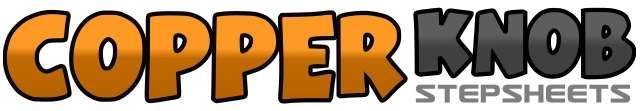 .......Count:32Wall:4Level:Beginner.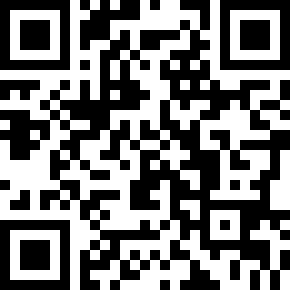 Choreographer:Connie Nielsen (DK) - October 2010Connie Nielsen (DK) - October 2010Connie Nielsen (DK) - October 2010Connie Nielsen (DK) - October 2010Connie Nielsen (DK) - October 2010.Music:When Love Comes Around - Alan JacksonWhen Love Comes Around - Alan JacksonWhen Love Comes Around - Alan JacksonWhen Love Comes Around - Alan JacksonWhen Love Comes Around - Alan Jackson........1 - 2Touch right heel forward, Touch right toe across left3 - 4Touch right heel forward, Touch right toe next to left5 - 6Step right to right side, step left behind right7 - 8Step right to right side, Touch left beside right1 - 2Touch left heel forward. Touch left toe across right3 - 4Touch left heel forward. Touch left toe next to right5 - 6Step left to left side, step right behind left7 - 8¼ turn left, Step forward left, Scuff right forward1 - 2Cross right over left, step left to side3 - 4Cross right over left, sweep left around, and in front of right5 - 6Cross left over right, step right to side7 - 8Cross left over right, sweep right around, and forward1 - 2Rock forward right, Recover3 - 4Rock back right, Recover5 - 6Step forward on right, ¼ turn left7 - 8Step forward on right, ¼ turn left (Weight on left)